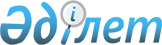 Об утверждении Правил приема имущества в коммунальную собственность Мангистауской области, построенного за счет бюджетных средств и дальнейшее его использование
					
			Утративший силу
			
			
		
					Постановление акимата Мангистауской области от 24 апреля 2017 года № 89. Зарегистрировано Департаментом юстиции Мангистауской области 5 мая 2017 года № 3353. Утратило силу постановлением акимата Мангистауской области от 7 октября 2021 года № 246
      Сноска. Утратило силу постановлением акимата Мангистауской области от 07.10.2021 № 246 (вводится в действие по истечении десяти календарных дней после дня его первого официального опубликования).

      Примечание РЦПИ.

      В тексте документа сохранена пунктуация и орфография оригинала.
      В соответствии законами Республики Казахстан от 23 января 2001 года "О местном государственном управлении и самоуправлении в Республике Казахстан", от 26 июля 2007 года "О государственной регистрации прав на недвижимое имущество", от 1 марта 2011 года "О государственном имуществе" акимат Мангистауской области ПОСТАНОВЛЯЕТ: 
      1. Утвердить прилагаемые Правила приема имущества в коммунальную собственность Мангистауской области, построенного за счет бюджетных средств и дальнейшее его использование.
      2. Государственному учреждению "Управление финансов Мангистауской области" (Альбекова М.Б.) обеспечить официальное опубликование данного постановления в Эталонном контрольном банке нормативных правовых актов Республики Казахстан и в средствах массовой информации, размещение на интернет-ресурсе акимата Мангистауской области. 
      3. Контроль за исполнением настоящего постановления возложить на заместителя акима области Ильмуханбетову Ш.Л.
      4. Настоящее постановление вступает в силу со дня государственной регистрации в органах юстиции и вводится в действие по истечении десяти календарных дней после дня его первого официального опубликования.
      СОГЛАСОВАНО
      руководитель государственного 
      учреждения "Управление финансов
      Мангистауской области"
      Альбекова М.Б.
      "24" 04 2017 г. Правила приема имущества в коммунальную собственность Мангистауской области, построенного за счет бюджетных средств, и дальнейшее его использование
      Настоящие Правила приема имущества в коммунальную собственность Мангистауской области, построенного за счет бюджетных средств, и дальнейшее его использование (далее - Правила) разработаны в соответствии с законами Республики Казахстан от 23 января 2001 года "О местном государственном управлении и самоуправлении в Республике Казахстан", от 26 июля 2007 года "О государственной регистрации прав на недвижимое имущество", от 1 марта 2011 года "О государственном имуществе". 1. Общие положения
      1. Настоящие Правила устанавливают порядок приема имущества в коммунальную собственность Мангистауской области построенного за счет бюджетных средств, и дальнейшее его использование. 
      Правила распространяются на администраторов бюджетных программ Мангистауской области, коммунальных юридических лиц, акционерных обществ и товариществ с ограниченной ответственностью с государственной долей участия. 
      Контроль за исполнением Правил возлагается на уполномоченный орган акимата Мангистауской области (далее - Акимат) по управлению коммунальным имуществом - Государственное учреждение "Управление финансов Мангистауской области" (далее - Управление финансов).
      2. В Правилах используются следующие основные понятия:
      1) Государственное учреждение "Управление финансов Мангистауской области" - государственное учреждение, осуществляющее руководство в сфере исполнения бюджета и уполномоченное владеть, пользоваться и распоряжаться коммунальным имуществом Мангистауской области; 
      2) отдел финансов - государственное учреждение, осуществляющее руководство в сфере исполнения бюджета и уполномоченное владеть, пользоваться и распоряжаться районным коммунальным имуществом;
      3) местный исполнительный орган (акимат) - коллегиальный исполнительный орган, возглавляемый акимом области, района (города областного значения), осуществляющий в пределах своей компетенции местное государственное управление и самоуправление на соответствующей территории;
      4) администратор бюджетных программ - государственный орган, ответственный за планирование, обоснование, реализацию и достижение результатов бюджетных программ; 
      5) идентификационный документ на земельный участок - документ,
      содержащий идентификационные характеристики земельного участка, необходимые для целей ведения земельного, правового и градостроительного кадастров; 
      6) недвижимое имущество (недвижимость) - земельные участки, здания, сооружения и иное имущество, прочно связанное с землей, то есть объекты, перемещение которых без несоразмерного ущерба их назначению невозможно; 
      7) коммунальные юридические лица – коммунальные государственные предприятия и коммунальные государственные учреждения, имущество которых находится в коммунальной собственности Мангистауской области;
      8) коммунальное имущество - имущество административно-территориальных единиц; 
      9) районное коммунальное имущество - имущество района, города областного значения, в том числе бюджет района, города областного значения и иное имущество, не закрепленное за районными коммунальными юридическими лицами, а также имущество, закрепленное за районными коммунальными юридическими лицами;
      10) областное коммунальное имущество - имущество области, в том числе областной бюджет и иное имущество, не закрепленное за областными коммунальными юридическими лицами, а также имущество, закрепленное за областными коммунальными юридическими лицами, за исключением районного коммунального имущества;
      11) принимающая сторона - сторона, принимающая имущество в коммунальную собственность на собственный баланс на праве хозяйственного ведения или оперативного управления, а также на формирование или увеличение уставного капитала предприятий на праве хозяйственного ведения, товариществ с ограниченной ответственностью и акционерных обществ; 
      12) сведения из правового кадастра - информация о зарегистрированных правах (обременениях прав) на недвижимое имущество и иных объектах государственной регистрации, содержащихся в правовом кадастре, и копии документов, находящиеся в регистрационном деле, предоставляемые регистрирующим органом; 
      13) акт государственной приемочной комиссии - акт приемки в эксплуатацию государственной приемочной комиссией законченного строительством объекта, построенного за счет государственных инвестиций, либо с их участием; 
      14) передающая сторона - юридическое лицо, передающее имущество в коммунальную собственность; 
      15) балансовая стоимость - сумма, по которой актив или обязательство признается в бухгалтерском балансе; 
      16) технический паспорт - составленный по результатам государственного технического обследования недвижимого имущества документ установленной формы, содержащий технические, идентификационные характеристики первичного или вторичного объекта, необходимые для ведения правового кадастра.  2. Порядок приема имущества в коммунальную собственность  Мангистауской области
      3. Приемка в эксплуатацию построенного объекта государственной приемочной комиссией производится при его полной готовности.
      Основными документами при приеме имущества в коммунальную собственность являются: акт государственной приемочной комиссии о приемке построенного объекта в эксплуатацию, технический паспорт на недвижимое имущество, идентификационный документ на земельный участок, сведения из правового кадастра на недвижимое имущество, справка о балансовой стоимости объекта (согласно приложению), акт приема-передачи имущества, подписанный передающей и принимающей сторонами.
      Акт государственной приемочной комиссии о приемке построенного объекта в эксплуатацию – это исключительный исходный документ при регистрации имущественного права на готовую строительную продукцию.
      4. Приобретенное имущество считается поступившим в коммунальную собственность с момента закрепления его на балансе коммунальных юридических лиц (на праве хозяйственного ведения, оперативного управления), а также передачи в оплату акций акционерных обществ, уставный капитал товариществ с ограниченной ответственностью с государственной долей участия для дальнейшей эксплуатации на основании постановлений местных исполнительных органов, приказов руководителей Управления финансов (отдела финансов) о передаче на баланс, акта приема-передачи.
      5. Администраторы бюджетных программ с момента ввода в эксплуатацию недвижимого имущества, построенного за счет средств местного бюджета, на основании акта государственной приемочной комиссии регистрируют право собственности на недвижимое имущество и постоянное землепользование. 
      После регистрации прав на недвижимое имущество, построенного за счет бюджетных средств, имущество считается коммунальной собственностью.
      6. Администраторы бюджетных программ с даты регистрации недвижимого имущества не позднее 10 (десять) рабочих дней, определяют балансодержателя принимаемого недвижимого имущества и направляют перечень документов, указанных в пункте 3 Правил, в Управление финансов (отдел финансов) для подготовки приказа о принятии имущества в коммунальную собственность и дальнейшего его использования и утверждения акта приема-передачи имущества, подписанного передающей и принимающей сторонами.
      7. Все расходы, связанные с оформлением документов до передачи объекта в коммунальную собственность, возлагаются на администратора бюджетной программы, участвующего в строительстве объекта, реализуемого за счет бюджетных средств.
      8. При наличии всех требуемых документов, Управление финансов (отдел финансов) не позднее 10 (десять) рабочих дней оформляет приказ о принятии имущества в коммунальную собственность и не позднее 30 (тридцати) календарных дней утверждает акт приема-передачи имущества в трех экземплярах на государственном и русском языках, (по одному экземпляру для принимающей, передающей сторон, участвующих в оформлении и для Управления финансов (отдела финансов)).
      9. Передача коммунального имущества из одного уровня местного государственного управления в другой регулируется Законом Республики Казахстан от 1 марта 2011 года "О государственном имуществе".
      Сноска. Пункт 9 в редакции постановления акимата Мангистауской области от 09.04.2018 № 58 (вводится в действие по истечении десяти календарных дней после дня его первого официального опубликования).


      10. После принятия имущества в коммунальную собственность, балансодержателем (принимающей стороной) не позднее тридцати календарных дней осуществляется регистрация права оперативного управления или хозяйственного ведения через органы юстиции. Подтверждением о государственной регистрации прав на недвижимое имущество является справка о зарегистрированных правах (обременениях) на недвижимое имущество и его технических характеристиках.
      11. Передача имущества с баланса коммунальных юридических лиц (на праве хозяйственного ведения и оперативного управления) на баланс, осуществляется на основании приказа руководителя Управления финансов (отдела финансов) о передаче имущества на баланс, акта приема-передачи. После принятия на баланс не позднее 30 (тридцать) календарных дней права на недвижимое имущество подлежит перерегистрации в органах юстиции. 3. Заключительные и переходные положения
      12. Отношения, не охватываемые настоящими Правилами, регулируются действующим законодательством Республики Казахстан. Справка о балансовой стоимости объекта,  принимаемого в коммунальную собственность Мангистауской области Наименование объекта: _______________________________________ 
					© 2012. РГП на ПХВ «Институт законодательства и правовой информации Республики Казахстан» Министерства юстиции Республики Казахстан
				
      Аким области

Е.Тугжанов
Утвержден постановлением акимата Мангистауской области от "24"04. 2017 года № 89Приложение к Правилам приема имуществав коммунальную собственностьМангистауской области, построенногоза счет бюджетных средств,и дальнейшее его использование,утвержденными постановлением акиматаМангистауской области от"24" 04. 2017 года № 89
№

п/п
Наименование затрат, выполненных при строительстве объекта
Стоимость

(тенге)
1
Здание (помещение, трансформаторная подстанция, распределительная подстанция)
2
Оборудование
3
Инженерные сети 
4
Благоустройство (озеленение, дорога, тротуары, остановки, телефонизация)
5
Строительно-монтажные работы (по объекту)
6
Малые архитектурные формы (скамья, урны)
7
Иные затраты, выполненные при строительстве объекта
Итого:
Итого:
      Руководитель администратора бюджетной
программы, участвующего в строительстве
объекта, реализуемого 

      за счет бюджетных средств

_________________

      Главный бухгалтер

_________________

                                                                                    МП
